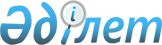 О проекте Указа Президента Республики Казахстан "О внесении изменения и дополнения в Указ Президента Республики Казахстан от 16 сентября 2009 года № 871 "Об утверждении Правил составления и представления годового отчета об исполнении республиканского бюджета"Постановление Правительства Республики Казахстан от 30 сентября 2014 года № 1042      Правительство Республики Казахстан ПОСТАНОВЛЯЕТ:

      внести на рассмотрение Президента Республики Казахстан проект Указа Президента Республики Казахстан «О внесении изменения и дополнения в Указ Президента Республики Казахстан от 16 сентября 2009 года № 871 «Об утверждении Правил составления и представления   годового отчета об исполнении республиканского бюджета».      Премьер-Министр

      Республики Казахстан                    К. Масимов О внесении изменения и дополнения в Указ Президента Республики

Казахстан от 16 сентября 2009 года № 871 «Об утверждении Правил

составления и представления годового отчета об исполнении

республиканского бюджета»      ПОСТАНОВЛЯЮ:

      1. Внести в Указ Президента Республики Казахстан от 16 сентября 2009 года № 871 «Об утверждении Правил составления и представления годового отчета об исполнении республиканского  бюджета» (САПП Республики Казахстан, 2009 г., № 39, ст. 378; 2010 г., № 38, ст. 326) следующие изменение и дополнение:

      в Правилах составления и представления годового отчета об исполнении республиканского бюджета, утвержденных вышеназванным Указом:

      пункт 9 дополнить частью второй следующего содержания:

      «Аналитический отчет о выполнении республиканских бюджетных программ в разрезе администраторов бюджетных программ и бюджетных программ формируется на основе ведомственной классификации расходов бюджета, составляемой посредством группировки администраторов бюджетных программ и бюджетных программ.»;

      пункт 10 изложить в следующей редакции:

      «10. Центральный уполномоченный орган по исполнению бюджета не позднее 1 апреля года, следующего за отчетным, представляет годовой отчет об исполнении республиканского бюджета за отчетный финансовый год в Правительство Республики Казахстан, центральный уполномоченный орган по государственному планированию и органы государственного финансового контроля в соответствии с требованиями, установленными пунктами 6-9 настоящих Правил.».

      2. Настоящий Указ вводится в действие со дня его первого официального опубликования.      Президент

      Республики Казахстан                       Н.Назарбаев
					© 2012. РГП на ПХВ «Институт законодательства и правовой информации Республики Казахстан» Министерства юстиции Республики Казахстан
				